Teladoc® services help [Company Name] employees stay healthier​​Did you know medical help and mental health services are just a phone call away? Teladoc Health services have offered [Company Name] employees enrolled in the employee health plan and their enrolled family members the convenience of phone or video appointments to handle minor health issues, dermatology, and adult mental health for several years now. New in 2023, Teladoc is expanding mental health services to adolescent patients. Here's a rundown of services covered employees and family members can use. MEDICAL SERVICES You can talk to board-certified doctors by phone or video 24/7. You can request a visit on demand or schedule it for the time that works best for you. Use it at home, work or while traveling. Doctors can even prescribe medication when necessary. 
Doctor visits via phone, video, or internet when YOU need them. Talk to doctors without leaving your home or work Reduce exposure to other illnesses by avoiding the waiting room Avoid costly visits to emergency rooms and urgent care centersAccessible via mobile app, computer, or phone 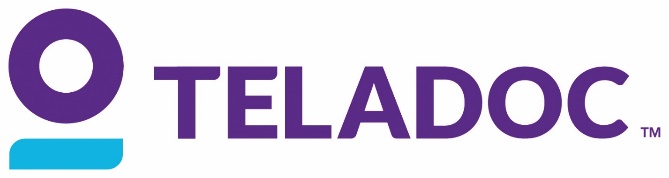 Licensed physicians can help with minor medical issues such as: Allergies Colds and flu Insect bites Sore throatsArthritic pain Diarrhea Pharyngitis Sports injuries Asthma Headaches/migrainesRashes  Sprains and strains (minor joint trauma) Bronchitis Infections Respiratory infections VomitingCellulitis Conjunctivitis (pink eye)  SinusitisAnd more! MENTAL HEALTH SERVICES 
Teladoc Health lets you meet with mental health professionals virtually. This care is always private because you choose when and where to meet with the therapist or psychiatrist (like at home, in your vehicle). Teladoc Health licensed therapists and psychiatrists are here for you no matter what you are facing, whether it's big or small. They can help you with things like: Learning to stay calm in stressful moments Managing and understanding depression How to handle relationship and family problems Controlling anxiety caused by work or personal issuesWorking through past trauma NEW MENTAL HEALTH SERVICES FOR TEENS 
Beginning Jan. 1, 2023, Teladoc is adding Teladoc Adolescent Mental Health Services [Link to Adolescent Mental Health Flyer]​ for teens ages 13–17. These young people can speak with a therapist; psychiatrists are not currently available for teens. 

Licensed therapists can help teens with:  DepressionAnxiety Eating disorders Substance use Domestic violence LGBTQ needsRelationships Sexual abuse Codependency Sexual/reproductive health ADHDProcessing divorce DERMATOLOGY SERVICES You no longer have to wait weeks for an appointment. Simply use your Teladoc account to upload images of your skin condition and a U.S. board-certified dermatologist will provide a diagnosis and treatment plan personalized to fit your skin type. ANSWERS TO YOUR QUESTIONS How much do services cost? The [Company Name] employee health plan covers it. You have a [$0 copay]. OR The [Company Name] employee health plan has a [fee amount].Where can I use these services? Anywhere in the U.S. Teladoc is available in all 50 states. How do I sign up? Set up your Teladoc account today! Skip the waiting room and use Teladoc telehealth services the next time you need care. Visit teladoc.com Call 1-800-teladoc (835-2362) Scan this QR code to register: 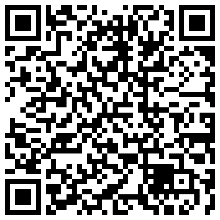 Download the app—scan this QR code to download now: MORE INFORMATION [Link to flyers]Teladoc Talk to a Doctor Anytime Teladoc Mobile App Registration Instructions Teladoc Web Registration Instructions Teladoc Adolescent Mental Health Services Teladoc Behavioral Health and Dermatology ​​#Benefits, #Health, #HR, #HumanResources